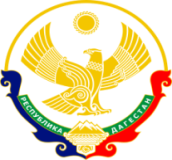 РЕСПУБЛИКА ДАГЕСТАНМУНИЦИПАЛЬНОЕ КАЗЕННОЕ ОБЩЕОБРАЗОВАТЕЛЬНОЕ УЧРЕЖДЕНИЕ«БОЛЬШЕЗАДОЕВСКАЯ СРЕДНЯЯ ОБЩЕОБРАЗОВАТЕЛЬНАЯ ШКОЛА»КИЗЛЯРСКОГО РАЙОНА368817, Кизлярский район__________________________________________________zadoevka@mail.ru                                               с.Большезадоевское, ул. Урицкого 13 «б»ПРИКАЗот 20.01.2023 г.                                                                                                        №01-15/14«О формировании инициативной группы из числа наиболее активных родителей (законных представителей) обучающихся» На основании письма Министерства Образования и науки РД от 30.12.2022 года за №06-18425/66/22, а так же, в целях эффективной реализации регионального проекта «Модернизация школьных систем образования» и согласно плану реализации программы капитального ремонта зданий ОО в РД ПРИКАЗЫВАЮ:Сформировать инициативную группу из числа наиболее активных родителей (законных представителей) обучающихся  МКОУ «Большезадоевская СОШ»в следующем составе:- Магомедов Оцилав Абакарович – председатель общешкольного родительского комитета;-Омаров Рамазан Магомедович – член общешкольного родительского комитета;-Махмудова Хадижат Гасангусейновна - член общешкольного родительского комитета;- Харцев Муслим Асадулаевич - член общешкольного родительского комитета;- Магомедшапиев Муртуз Магомедович - член общешкольного родительского комитета;- Герейханов Ризван Назимович - член общешкольного родительского комитета;- Шамилова Марьям Ахмедовна - член общешкольного родительского комитета;- Абдулхамидова Раиса Муртазалиевна - член общешкольного родительского комитета;- Алиева Зельмира Нурибеговна - член общешкольного родительского комитета;Контроль за выполнением приказа оставляю за собой.  Директор школы ________________ Абдулгамидов М.М.С приказом №01-15/14 ознакомлены: Магомедов Оцилав Абакарович  ______________Омаров Рамазан Магомедович ______________Махмудова Хадижат Гасангусейновна ___________Харцев Муслим Асадулаевич _____________Магомедшапиев Муртуз Магомедович ___________Герейханов Ризван Назимович _____________Шамилова Марьям Ахмедовна _____________Абдулхамидова Раиса Муртазалиевна ___________Алиева Зельмира Нурибеговна ____________